Türkiye İstatistik Kurumu (TÜİK) “Yaşam Endeksi” ve Bu Endeks Kapsamında Mersin, Antalya, Adana ve Kahramanmaraş illerinin AnaliziDoç. Dr. Zehra ALAKOÇ BURMAÖzetİktisadi gelişme ve toplumsal refah; insanların yaşam kalitesindeki iyileşme süreci olarak tanımlanabilir. İktisadi gelişme ve toplumsal refah eskiden sadece gelir değişkenine bağlı olarak tek boyutlu ölçülürdü. Oysa bugün; gelirin yanında gelişmenin farklı boyutlarında sağlanan başarıları yansıtan endekslerle çok boyutlu olarak ölçülmeye başlandı. Bu endeksler toplumsal gelişmeyi pek çok açıdan yansıtma imkânına sahip oldukları için, aynı zamanda toplumun sahip olduğu refah düzeyinin ölçüsü olarak da değerlendirilmektedir. Bu endeksler sayesinde bölge ya da ülkeler arası refah düzeyi karşılaştırmaları yapılabilmekte, ilgili ülke/illerde toplumsal ilerlemenin ne derece sağlandığı konusunda bilgi elde edilebilmekte, dolayısıyla politika yapıcıların başarıları da daha kolay analiz edilebilmektedir. Bu endekslerden birisi 2011 yılında OECD tarafından kullanılan “Daha İyi Yaşam Endeksi (Better Life Index)’dir. Bir diğeri ise; Türkiye İstatistik Kurumunun (TÜİK) OECD’nin bu endeksini esas alarak illere ait ekonomik boyut yanında sosyal ve diğer boyutları dikkate alan “yaşam memnuniyet endeksi” çalışmasıdır. TÜİK, bu çalışmasını “İllerde Yaşam Endeksi 2015” olarak 2016 yılında yayımlamıştır. Türkiye’nin koşulları temel alınarak hazırlanan bu endeks 11 alanda 41 göstergeden oluşmaktadır. Bu araştırmanın amacı, bu rapordaki tüm göstergeler açısından sıralamada 1.şehir olan Isparta ve bölge şehirleri olan Mersin, Adana, Antalya ve Kahramanmaraş illerini incelemektir. Çalışma sonucunda; her bir gösterge açısından iller arasında farklılıklar bulunmasına rağmen genel endeks bazında Antalya 44.sırada, Kahramanmaraş 48.sırada, Mersin 59.sırada ve Adana 61.sırada bulunmuştur. Bu çalışmanın sonuçlarından beklentimiz; Türkiye’nin “İllerde Yaşam Endeks” durumunu ortaya koymak, hükümet, işletmeler ve bireyleri bilgilendirerek, iktidarlar, iş dünyası, yöneticiler, bilişimciler, yatırımcılar, eğitimciler, üniversiteler için farkındalık yaratıp, geleceğe yönelik planlamalar, stratejiler ve yönetimsel araçlar geliştirmelerinde rehber olmaktır.Anahtar Sözcükler: Yaşam Endeksi, Refah, TÜİK İllerde Yaşam Endeksi.Turkey Statistical Institute (TSI), "Life Index" and Mersin, Antalya, Adana and Kahramanmaras provinces Context Analysis of the IndexAbstractEconomic development and social welfare; it can be defined as a process of improvement in people's quality of life. Economic development and social welfare were only one-dimensional measured depending on the income variable. Yet today; In addition to income, it is started to be measured multidimensional with indices reflecting the achievements in different dimensions of development. Since these indices have the ability to reflect social development in many respects, they are also considered as a measure of the level of welfare of the society. Through these indices, welfare level comparisons can be made between regions or countries, and information can be obtained about the degree to which social progress is achieved in the relevant country / provinces and thus, the achievements of policy makers can be analyzed more easily. One of these indices is the Better Life Index used by the OECD in 2011. The other is; Turkey Statistical Institute (TSI), the OECD consider other dimensions of social and economic dimensions of space next to the provinces on the basis of this index, "Well Being Index" study. TurkStat published its work in 2016 as Well Being Index in Provinces. This index, prepared on the basis of the conditions of Turkey is composed of 41 indicators in 11 areas. The aim of this study is to examine the cities of Isparta and its regional cities, Mersin, Adana, Antalya and KahramanMaraş in terms of all indicators in this report. In the results of working; Although, there were differences between the provinces in terms of each indicator, Antalya was ranked 44th in overall index, Kahramanmaraş was ranked 48th, Mersin was in 59th place and Adana was in 61st place. Our expectation from the results of this study; Turkey's "Well Being Index" status to reveal the government, businesses and individuals are informed, governments, business, executives, digerati, investors, educators, creating awareness for universities, future plans, strategies and administrative tools is to guide their developmentKey Words: Well Being Index, Prosperity/Welfare, TÜİK Well Being Index.GİRİŞGelişme, tüm insanların yaşam kalitesindeki iyileşme sürecidir. Gelişme farklı düzeylerde olur. Birincisi; insanların gelirlerinin artması, yiyecek tüketimlerinin, sağlık hizmetlerinin, eğitimlerinin ve diğer koşulların ekonomik büyüme ile birlikte iyileşmesidir ki biz buna insanların yaşam düzeylerinin iyileşmesi diyoruz. İkincisi; sosyal, kültürel, politik kurumlar, ekonomik sistemler ile insana verilen değerle, insanların kendine olan güvenleridir. Üçüncüsü ise; insanların seçeneklerinin genişlemesiyle birlikte özgürlüklerinin artması ve tüketilen mal ve hizmetlerin çeşitliliğinin artmasıdır (Günsoy, 2005:36-37). Günümüzde tüm dünya ekonomileri için büyük önem taşıyan bir konu olan refahın ölçümü sayesinde, ilgili ülkelerde toplumsal ilerlemenin ne derece sağlandığı konusunda fikir sahibi olunmaktadır (Akar, 2014:2). Bugün ülke ya da bölgelerin iktisadi gelişme düzeyleri sadece gelir değişkenine bağlı olarak tek boyutlu ölçülmemekte; bunun yanında gelişmenin farklı boyutlarında sağlanan başarıları yansıtan endeksler kullanılmaktadır. (Kandemir, 2017), Bu endeksler toplumsal gelişmeyi çok boyutlu yansıtabildikleri için, toplumun sahip olduğu refah düzeyi hakkında fikir vermektedir (Kandemir ve Kürkcü, 2016). Bu endeksler sayesinde bölge ya da ülkeler arası refah düzeyi karşılaştırmaları yapılabilmekte dolayısıyla politika yapıcıların başarıları daha kolay analiz edilebilmektedir. Bu endekslerden birisi 2011 yılında OECD tarafından kullanılan “Daha İyi Yasam Endeksi (Better Life Index)’dir (OECD, 2011; Akar, 2014). TÜİK (2016a), bu endeksi esas alarak, İllerde Yaşam Endeksi 2015, çalışmasını yayımlamıştır. Bu endeksin hesaplanmasında kullanılan boyut ve göstergelerin seçiminde, OECD’nin Daha İyi Yaşam Endeksi çerçevesi ve Türkiye’nin koşulları temel alınmıştır. Bu, endeks 11 boyut (konut, çalışma hayatı, gelir ve servet, sağlık, eğitim, çevre, güvenlik, sivil katılım, altyapı hizmetlerine erişim, sosyal yaşam ve yaşam memnuniyeti) altında 41 göstergeden oluşmaktadır (TÜİK, 2016a). Bu çalışmanın amacı; TÜİK (2016a)’in “İllerde Yaşam Endeksi 2015” verileri kullanılarak, birinci sırada yer alan Isparta ile bölge illerinden olan Mersin, Adana, Antalya ve Kahramanmaraş illeri araştırılmasıdır. Her bir ilde göstergeler açısından güçlü ve zayıf olan taraflar ortaya konulmuştur. Bu değerler illerde yaşayan halkın refahının arttırılması, illerin kalkınması gibi illere önemli yararlar sağlayacaktır. Türkiye’nin “İllerde Yaşam Endeks” durumunu ortaya koymak, hükümet, işletmeler ve bireyleri bilgilendirerek, iktidarlar, iş dünyası, yöneticiler, bilişimciler, yatırımcılar, eğitimciler, üniversiteler için farkındalık yaratıp, geleceğe yönelik planlamalar, stratejiler ve yönetimsel araçlar geliştirmelerinde rehber olacaktır. TÜİK İLLERDE YAŞAM ENDEKSİGelişme ve kalkınma kavramına, toplumların gelişim sürecine paralel olarak, farklı dönemlerde değişik içerik ve anlamlar yüklenmiştir (Yavilioğlu, 2002:59). Kalkınmanın teorik temelleri Adam Smith’in Ulusların Zenginliği (1776)  adlı kitabına dayanmasına karşın, kalkınma ile ilgili ilk sistematik çalışmalar 1940’ların sonunda başlamıştır (Taban ve Kar 2015:4-5). Çünkü; kalkınma iktisadı 1930’larda yaşanan Büyük Buhran sonrasında bir disiplin olarak etkili olmuştur. Refah Seviyesi (Hayat Standardı) En Yüksek Olan Ülkeler Hangileridir? sorusuna hayat standardı yüksek olan ülkeler gerek ekonomik bakımından gerekse devletin halkına sağladığı imkanlar bakımından yüksek olan ülkeler cevabını verebiliriz. Yani halkın sadece geçim derdini düşünecek kadar maaştan daha fazlasını alması, devletin vatandaşa gerek ihtiyaç şeylerini gerekse vatandaşın sosyal yönünü artırıcı imkanlar sunmasıdır.Ülkeler ve ülkelerdeki bölge ve illerin çeşitli kriterlere göre sınıflandırılması yaygın olarak yapılan çalışmalardır. Bu çalışmalarda ayrıca çeşitli karşılaştırmalar, ilgili birimlere ilişkin hedef ve planlamalarda da yapılmaktadır. Bu sınıflandırmalardan birisi de Birleşmiş Milletler tarafından geliştirilen ve popüler olan İnsani Kalkınmışlık Endeksi’dir. Bu endeks her yıl ülkeler için hesaplanmaktadır. Bu endeks bazen bazı ülkelerdeki eyaletler ve iller için de hesaplanabilmektedir. Türkiye’deki iller için resmi bir hesaplama yapılmamıştır. Bu çalışmanın amacı; Türkiye geneli için olan ama Türkiye’nin illerini kapsamayan İnsani Kalkınmışlık Endeksi’nin verilerini dikkate alarak; Türkiye’de illere göre TÜİK 2016 İller Yaşam Endeksini kullanarak Mersin, Adana, Antalya ve Kahramanmaraş illerini araştırmaktır. İllerde Yaşam Endeksi çalışması TÜİK tarafından ilk defa 2016 yılında yayımlanmıştır. TÜİK bu çalışmasının boyut ve göstergelerini belirlerken, OECD’nin Daha İyi Yaşam Endeksi çerçevesini ve ülkemiz koşullarını temel almıştır. TÜİK önce, endekste kapsanacak boyut ve göstergeleri belirlemiş sonra endeksin hesaplanmasına yönelik hazırlık çalışmaları yapmıştır. Boyut ve göstergelerin belirlenmesinde yaşam boyutlarının birbirine indirgenemeyecek şekilde, eşit değer ve önemde ele alınması ve her bir yaşam boyutu için az sayıda gösterge seçimi ile “odaklanma” ve “kullanışlılığın” sağlanması prensiplerine bağlı kalmıştır. İllerde Yaşam Endeksi çalışması, birey yaşamı üzerinde büyük etkisi olan konut, çalışma hayatı, gelir ve servet, sağlık, eğitim, çevre, güvenlik, sivil katılım, altyapı hizmetlerine erişim, sosyal yaşam, yaşam memnuniyeti boyutları altında toplam 41 göstergeyi kapsamaktadır.İLLERDE YAŞAM ENDEKSİ KAPSAMIYaşam bir bütündür. Bu bütünde sadece ekonomik boyut değil, yaşamın diğer boyutlarını da içine alan fiziksel, psikolojik ve sosyal boyutlarda vardır. Bu amaçla son yıllarda ekonomik boyutun yanı sıra yaşamın diğer boyutlarını da içine alan bir kavram olan toplumsal ilerlemenin ölçümüne yönelik çalışmalar ivme kazanmıştır. Daha çok birey odaklı olan bu yeni ölçümlerde objektif ölçütler ve bireylerin öznel algıları birlikte kullanılmaktadır. Ülkemizde de Türkiye İstatistik Kurumu bu doğrultuda; illerdeki bireylerin ve hane halklarının yaşamını objektif ve sübjektif ölçütler kullanarak yaşam boyutları ayrımında yerel düzeyde ölçmek, karşılaştırmak ve zaman içinde izlemek için “İllerde Yaşam Endeksi” çalışması yapmıştır. Bu çalışmada; illerdeki yaşamların tüm boyutları ile izlenmesi ve iyileştirilmesi için bir gösterge sistemi geliştirilmesi amaçlanmıştır. Çalışmada; • Birey, hanehalkı ve sonuç odaklı, • “O ilde” yaşayanların yaşam düzeyini ölçmeye ve zaman içinde izlemeye imkân veren, • Politikalara duyarlı, iyileştirilebilir göstergelerle temsil edilen, • İyi yaşamı oluşturan farklı yaşam kalitesi boyutlarını tek bir boyuta indirgeyen, bir endeks elde etmek hedeflenmiştir. (TÜİK,2016)Karar vericiler için alınacak politikalarda çok faydalı olacak bu ölçeklendirilmiş göstergeler çeşitli veri setlerinden oluşmaktadırlar. Bu ölçeklendirilmiş göstergeler sayesinde illerin farklı yaşam boyutlarındaki güçlü ve zayıf oldukları yanlar belirlenebilmekte, eğilimler izlenebilmekte ve göstergelerdeki unsurlar karşılaştırılabilmektedir. Böylece iller düzeyinde iyi yaşamın ölçülmesi ve iyileştirilmesi için gerekli olanaklar ve kısıtlamalar daha iyi anlaşılabilmektedir. Veriler ve Güncelleme İllerde Yaşam Endeksi objektif ve sübjektif göstergelerden oluşturulan bileşik bir endekstir. Objektif göstergeler il düzeyinde TÜİK verileri ve diğer kurum yada kuruluşlardan derlenen verilerden oluşmaktadır. (http://www.resmiistatistik.gov.tr/?q=tr/content/72-illerde-yasam-endeksi). Sübjektif veriler ise üç yılda bir il düzeyinde uygulanan Yaşam Memnuniyeti Araştırması (YMA) sonuçları verileridir.  Bu çalışmada ilk kez il düzeyinde uygulanan 2013 YMA sonuçları kullanılmıştır. TÜİK tarafından 2016 referans dönemli YMA sonuçlarının 2017 yılında yayımlanması, daha sonrada 3 yılda bir güncellenmesi planlanmıştır. Ama TÜİK şimdiye kadar başka bir rapor yayımlamamıştır. O nedenle; bu çalışmada 2016 yılı raporu verileri kullanılmıştır. İllerde Yaşam Endeksindeki göstergeler; OECD’nin Daha İyi Yaşam Endeksi çerçevesinde, ülkemizdeki koşullar temel alınarak belirlenmiştir. Endeksi oluşturan göstergeler aşağıda sıralanan ölçütler dikkate alınarak belirlenmiştir; (TÜİK,2016) • Ana hedefe uygun, fayda ve sonuç odaklı olması, • Bireylerin yaşadığı yerdeki iyi yaşamını yansıtabilir olması, • Politika değişiklikleri ile iyileştirilebilir olması, • İller arasındaki ayrımları yansıtabilir olması, • Katkı yönünün (pozitif/negatif) açıkça belirlenebilir olması, • Kolay anlaşılabilir, doğru ve güçlü olması, • Periyodik olarak güncellenebilir olması. İllerde Yaşam Endeksinin 11 boyutu aşağıdaki gibidir; • Konut, • Çalışma hayatı, • Gelir ve servet, • Sağlık, • Eğitim, • Çevre, • Güvenlik, • Sivil katılım, • Altyapı hizmetlerine erişim, • Sosyal yaşam, • Yaşam memnuniyeti Bu 11 temel boyut altında toplam 41 gösterge bulunmaktadır. Tüm bu göstergeler daha sonra tek bir bileşik endeks olarak sunulmuştur. Dolayısı ile İllerde Yaşam Endeksi 11 temel boyut ve birde genel endeks değeri ile birlikte her il için 12 ayrı endeks değeri elde edilmiştir. Endeks 0 ile 1 arasında değer almakta ve 1’e yaklaştıkça daha iyi bir yaşam düzeyini ifade etmektedir. Çalışmanın boyut, gösterge, göstergenin katkı yönü, veri kaynakları ve veri yılı Tablo1’de verilmiştir.Tablo 1: İllerde yaşam endeksi boyut ve göstergeleriHarita: İllerde Yaşam Endeksi Haritası (2015)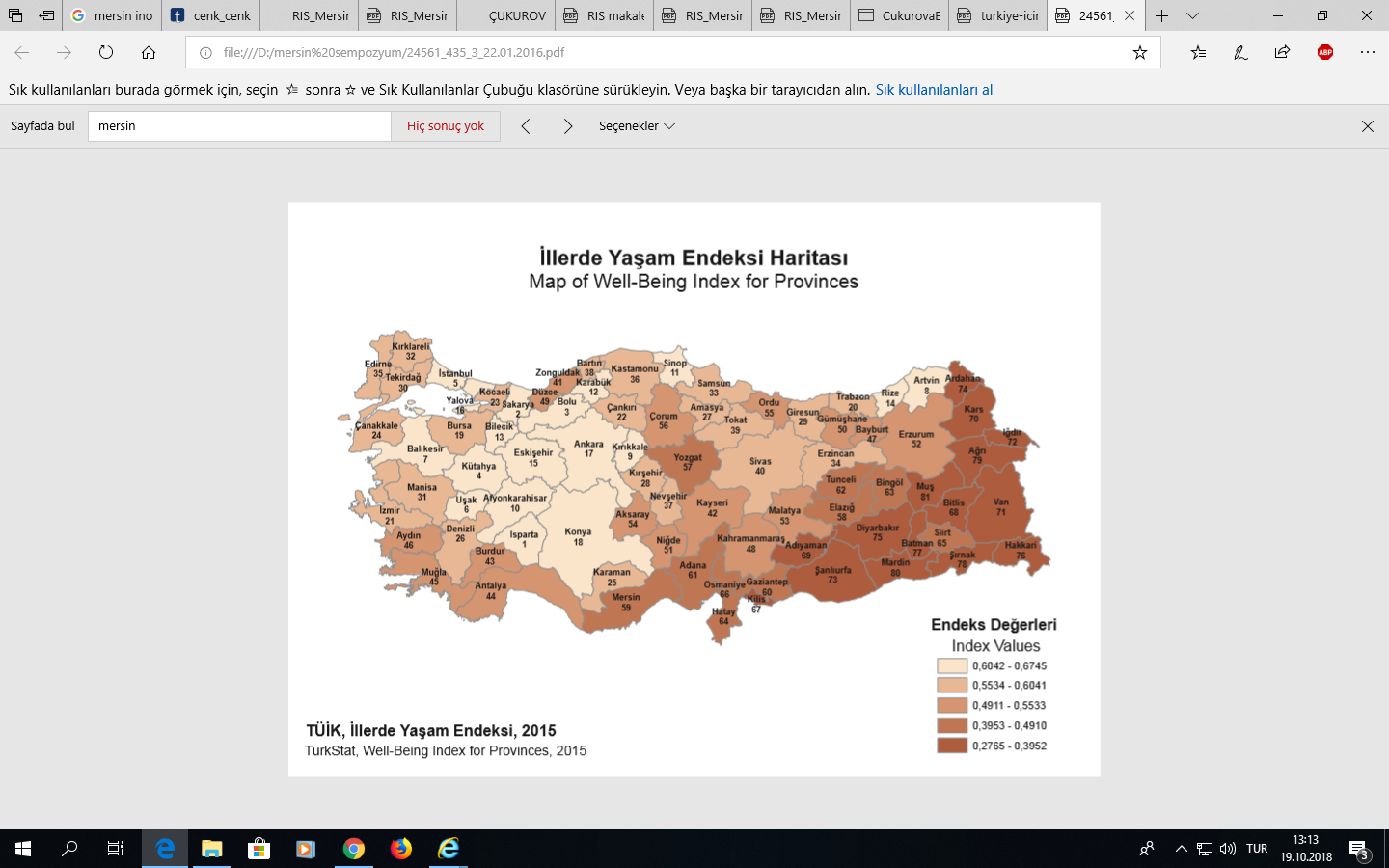 TÜİK bu raporda İllerde Yaşam Endeksi Haritası oluşturmuştur. TÜİK iller yaşam endeksinde ilk sırayı Isparta almıştır. TÜİK, İllerde Yaşam Endeksi, 2015 haritasına göre yaşam endeksi yüksek olan 10 il sırasıyla Isparta(1), Sakarya(2), Bolu(3), Kütahya(4), İstanbul(5), Uşak(6), Balıkesir(7), Artvin(8), Kırıkkale(9) ve AfyonKarahisar(10)’dır. En kötü olan 10 il ise en düşükten sırasıyla Muş(81), Mardin(80), Ağrı(79), Şırnak(78), Batman(77), Hakkari(76), Diyarbakır(75), Ardahan(74), ŞanlıUrfa(73) ve Iğdır(72)’dır. 2015 Türkiye İllerde Yaşam Endeksi haritasına göre bölgeler açısından bakıldığında; yaşam endeksi yüksek olan illerin daha çok iç Anadolu bölgesi ve İç Ege bölgesinde toplandığı görülmektedir. Daha sonra sırasıyla Marmara Bölgesi, Ege Bölgesi ve Karadeniz bölgesinde olduğu görülmektedir. Sonra sırasıyla Akdeniz, Doğu Anadolu Bölgesi ve Güneydoğu Anadolu Bölgesinde olduğu görülmektedir.Tablo-2: Isparta, Mersin, Adana, Antalya ve Kahramanmaraş İllerin Yaşam Endeksi Sıralaması ve Endeks DeğerleriBu çalışmada Akdeniz bölgesinde yer alan büyük illerden Mersin, Adana, Antalya, Kahramanmaraş ve sıralamada 1.olan Isparta illeri genel endeks ve 11 alt boyut göstergesi açısından incelenmiştir. Buna ait iller sıralaması ve endeks değerleri Tablo-2 de sunulmuştur. SONUÇ: Toplam 81 il değeri olduğu için burada sıralamada 41.sıra altında olan değerlerin Türkiye ortalamasından düşük olduğu varsayılmıştır. İller buna göre değerlendirilecektir. Isparta ili açısından;Genel endeks kapsamında 81 il içerisinde 1.sırada yer almaktadır. Sağlık göstergeleri açısından 1.sırada, eğitim göstergeleri açısından 2.sırada, konut göstergeleri açısından 4.sırada, sosyal yaşam göstergeleri açısından 7. Sırada ve güvenlik, çalışma hayatı ve yaşam memnuniyeti göstergeleri açısından 13.sırada yer almaktadır. En kötü olduğu sivil katılım göstergesi ile 46.sırada ve Türkiye ortalamasının altında yer almıştır. Tek Türkiye ortalamasının altında olduğu değer bu göstergededir. Diğer bütün göstergeler Türkiye ortalamasının üzerindedir.  Mersin ili açısından; Genel endeks kapsamında 81 il içerisinde 59.sırada yer almaktadır. Dolayısıyla Türkiye ortalamasının altında bir sıralamaya sahiptir. Ortalamadan iyi olduğu göstergeler sırasıyla şunlardır: En iyi olduğu gösterge 17.sıra ile eğitimdir. Sonra altyapı hizmetlerine erişim göstergesi ile 23.sırada, çevre göstergesi ile 28.sırada yer almaktadır. Diğer bütün göstergeler açısından Türkiye ortalamasının altındadır. En kötü olduğu göstergeler ise; güvenlik göstergesi ile 76.sırada, yaşam memnuniyeti göstergesi açısından 71.sırada, sağlık ve sivil katılım göstergeleri açısından 64.sırada yer almaktadır.   Adana ili açısından; Genel endeks kapsamında 81 il içerisinde 61. sırada yer almaktadır. Dolayısıyla Türkiye ortalamasının ve Mersin ilinin de altında bir sıralamaya sahiptir. Ortalamadan iyi olduğu göstergeler sırasıyla şunlardır: En iyi olduğu gösterge 4.sıra ile altyapı hizmetlerine erişimdir. Sonra çevre göstergesi ile 39.sırada yer almaktadır. Diğer bütün göstergeler açısından Türkiye ortalamasının altındadır. En kötü olduğu göstergeler ise; güvenlik göstergesi açısından 78.sırada, yaşam memnuniyeti göstergesi açısından 70.sırada, sağlık ve çalışma hayatı göstergeleri açısından 66.sırada yer almaktadır.Antalya ili açısından; Genel endeks kapsamında 81 il içerisinde 44. sırada yer almaktadır. Dolayısıyla Türkiye ortalamasının biraz altında bir sıralamaya sahiptir. Ortalamadan iyi olduğu göstergeler sırasıyla şunlardır: En iyi olduğu gösterge 8.sıra ile gelir ve servettir. Dolayısı ile bu bölgedeki insanlar daha fazla gelir elde etmektedirler. Tarım ve turizmin bu bölgede iyi olması bunun başlıca sebebidir. Gelir düzeyinin yüksek olmasına rağmen diğer alt göstergelerin neden daha düşük olduğu araştırma konusudur. Sonra altyapı hizmetlerine erişim göstergesi ile 9.sırada, eğitim göstergesi ile 16.sırada, çevre göstergesi ile 21.sırada, konut göstergesi ile 23.sırada, çalışma hayatı göstergesi ile 29.sırada ve sağlık göstergesi açısından 41.sırada yer almaktadır. Diğer bütün göstergeler açısından Türkiye ortalamasının altındadır. En kötü olduğu göstergeler ise; güvenlik göstergesi ile 79.sırada, yaşam memnuniyeti göstergesi açısından 78.sırada, sivil katılım göstergesi açısından 55.sırada yer almaktadır. Gelir ve servet göstergesinin yüksek olmasına rağmen yaşam memnuniyeti göstergesi açısından en alt sıralardan 78.sırada olması araştırılması gereken bir durumdur. Bu iki gösterge nedeniyle diğer göstergeler açısından yüksek olan ilimizin genel gösterge değeri düşmüştür. Kahramanmaraş ili açısından; Genel endeks kapsamında 81 il içerisinde 48. sırada yer almaktadır. Dolayısıyla Türkiye ortalamasının altında ve Antalya ilinin biraz altında bir sıralamaya sahiptir. Adana ve Mersin ilinden daha iyi sıralamadadır. Diğer illerin biraz tersi bir durum söz konusudur. En iyi olduğu gösterge güvenliktir ve 4.sıradadır. Oysa bölgedeki diğer illerde güvenlik göstergesi Mersin için 76.sırada, Adana için 78.sırada ve Antalya için 79.sıradadır. Ortalamadan iyi olduğu göstergeler sırasıyla şunlardır: En iyi olduğu gösterge 4.sıra ile güvenliktir. Sonra sivil katılım göstergesi ile 13.sırada, yaşam memnuniyeti açısından 16.sırada, sosyal yaşam göstergesi açısından 23.sırada, sağlık göstergesi açısından 25.sırada yer almaktadır. Diğer bütün göstergeler açısından Türkiye ortalamasının altındadır. En kötü olduğu göstergeler ise; çalışma hayatı göstergesi ile 65.sırada, konut göstergesi açısından 64.sırada, eğitim göstergesi açısından 61.sırada yer almaktadır.İLLERİN YAŞAM ENDEKSİ ve İÇ GÖÇLER İLE İLİŞKİSİ:Bölgesel dengesizliklerin kalkınmanın önünde bir engel olması nedeniyle, bu dengesizliklerin kapatılmasında etkili olan sosyo-ekonomik faktörleri belirlemek önemli bir araştırma alanıdır (Yamanoğlu, 2008:33). Bu çalışmada elde edilen değerleri değerlendirmede göçlerin önemi büyüktür.  Ekonomik gelişme farklılıkları ülkeler arasında olduğu gibi, bölgeler ve iller arasında da görülebilir. Ülkenin belli bölgeleri gelişmiş ve daha sanayileşmiş bir yapıya sahip iken; diğerleri geri kalmış, hatta birer tarım bölgesi konumunda olabilir. Bu durum bölgelerarası göç hareketlerini teşvik eder (Çelik, 2007: 92). Göçler nüfus yoğunluğunun nispeten düşük olduğu bölgelerden nüfus yoğunluğunun yüksek olduğu bölgelere doğru olur. Çünkü bu bölgelerde genellikle görece daha iyi; sosyal ve ekonomik fırsatlar, güvenlik, eğitim, sağlık hizmetleri,  çalışan ücretleri, girişimcilik faaliyetleri ve eğlence gibi pozitif faktörler vardır (De Haas, 2008:10). Bu nedenle; gerek haritadaki duruma, gerekse Tablo-2 deki genel endeks açısından yüksek olmasını beklediğimiz illerden Mersin, Adana, Antalya ve Kahramanmaraş illerinin gösterge değerlerinin düşük olmasının ilk sebeplerinden birinin bu illerdeki iç göç olduğu düşünülebilir.  Türkiye’de iç göç hareketleri 1950’lerden bu yana giderek önem kazanan bir olgudur. Türkiye’de genel olarak iç göçün yönü, daha az gelişmiş Doğu ve Güneydoğu Anadolu Bölgesi illerinden, sanayileşmiş ve görece kişi başına gelir düzeyinin yüksek olduğu Batı Bölgelerindeki illere doğrudur (Bülbül ve Köse, 2010:75). Dolayısıyla insanların yaşadıkları bölgelerden ayrılarak, yeni yerleşim yerlerine göç etmelerinin temel nedeni,  daha iyi istihdam, gelir, kamu hizmeti dolayısıyla daha iyi yaşam beklentisidir (Kandemir, 2010:9). Lee (1966)’ye göre göçmenler, yaşadıkları ve göç etmeyi planladıkları bölgelerin olumlu (artı) ve olumsuz (eksi) yönlerini değerlendirip, göç sürecinde yaşayacakları zorlukları da dikkate alarak göç kararını vereceklerdir.  Göç kararlarında genellikle istihdam imkânı (Kandemir, 2010),  dolayısıyla gelir faktörü (R.Yamak ve N.Yamak, 1999) etkili olmasına karşın,  Issah ve diğ. (2005)’in de ifade ettiği gibi insanların göç etmelerinde gelir farklılıklarının yanında, altyapı ve konfor farklılıkları da güçlü bir etkiye sahiptir. Türkiye’deki iç göç hareketlerinde de benzer nedenler etkili olmaktadır.Örneğin TÜİK (2013:54)’in, Nüfus ve Konut Araştırması 2011’de belirtildiği gibi, Türkiye’deki iç göç nedenlerinden en yüksek pay %46,1 ile hanedeki fertlerden birine bağımlı göç iken, bunu %24,8 ile istihdam nedeniyle göç (%12,9 ile iş aramak/bulmak ve %11,9 ile tayin/iş değişikliği), %17,7 ile eğitim, %8,5 ile evlilik ve boşanma, %1 ile sağlık, %2 ile diğer faktörler izlemektedir. Görüldüğü gibi hanedeki fertlerden birine bağımlı göç dışında Türkiye’de iç göçün en önemli nedeni istihdam dolayısıyla gelir ve eğitimdir.  Göç eden aileler genellikle daha yüksek gelir düzeyine ulaşabilmekte ancak konut gibi alanlarda daha kötü şartlara maruz kalabilmektedir (HagenZanker ve Azzarri, 2009:29-30). düşük gelir grubundaki insanlar ise barınma ihtiyaçlarını gecekondular sayesinde daha kolay çözebilmektedirler (Yıldırım, 2004:153). Bu araştırmadaki iller grafiklerden de görüleceği gibi çok göç alan şehirlerdir. Mersin, Adana, Antalya ve Kahramanmaraş illerinin genel yaşam endekslerinin düşük olmasının sebebi göçlerdir. Çünkü göç eden insanların  konut, çalışma hayatı, gelir ve servet, sağlık, eğitim, çevre, güvenlik, altyapı hizmetlerine erişim, sosyal yaşam ve yaşam memnuniyeti değerleri çok düşüktür. Bu değerlerin düşmesi ortalama ve ortalama üstü değerleri düşürmektedir. Bu çalışmadan çıkarılacak sonuçlardan birisi de iç göçün önlenmesine yönelik öneriler olacaktır. Net göç düzeyi pozitif ve negatif olan iller arasında, yaşam endeksini belirleyen 11 boyut (konut, çalışma hayatı, gelir ve servet, sağlık, eğitim, çevre, güvenlik, sivil katılım, altyapı hizmetlerine erişim, sosyal yaşam ve yaşam memnuniyeti) açısından anlamlı bir fark olup olmadığını test edilebilir. 2016-2017 döneminde Mersin ili net göç hızındaki değişimler yaş gruplarına bir önceki dönemle karşılaştırıldığında çalışma çağına gelmemiş (0-14) yaş grubunda net göç hızında artış hızı önceki döneme göre yavaşladığı,  genç nüfus(15-24) ve çalışma çağındaki nüfus(15-64) yaştaki nüfusta verilen göçlerdeki artış nedeniyle net göç hızında negatif yönlü artış kaydedilmiştir.65+ üzerinde ise alınan göçlerdeki artışın verilenin üzerinde olmasının etkisiyle pozitif yönlü artış kaydedilmiştir.Grafik-1: Mersin İli Yaş Gruplarına Göre Net Göç Hızı (%0)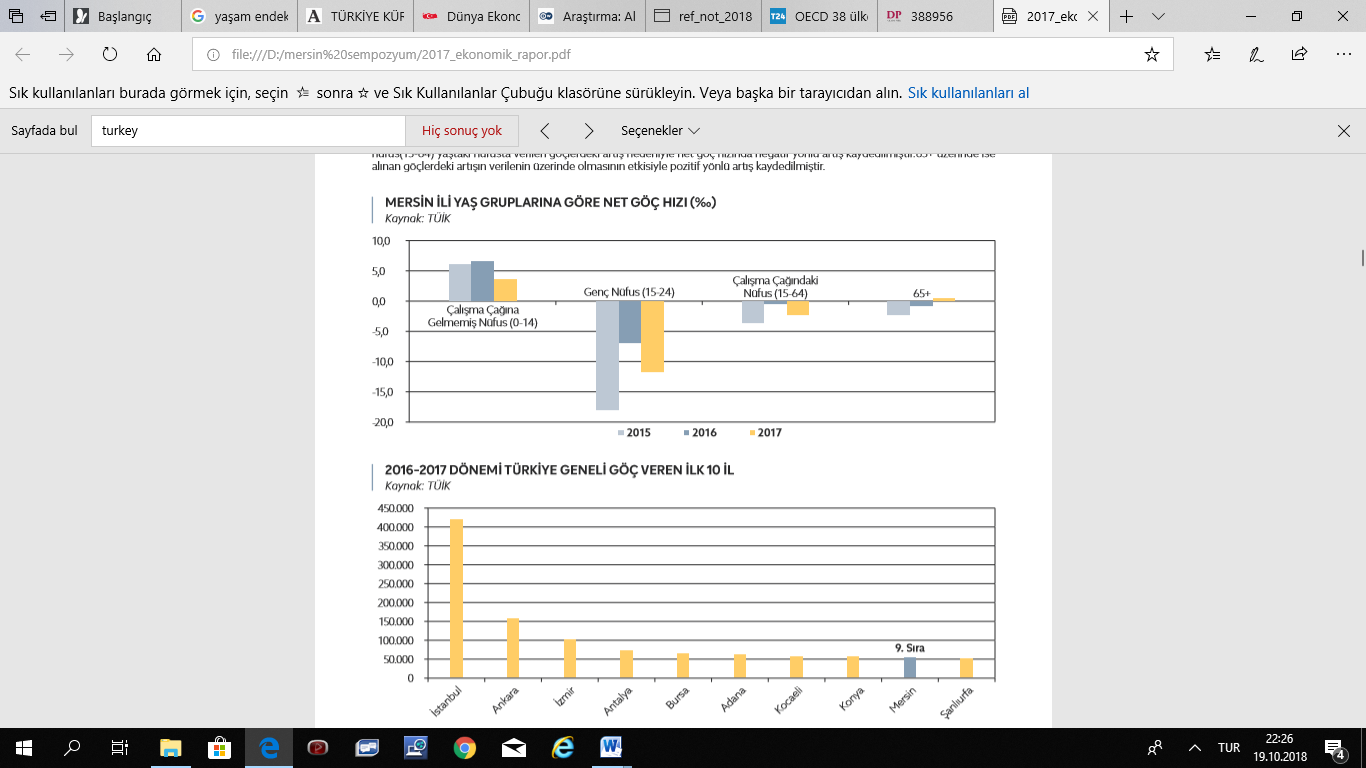 Grafik-2: 2016-2017 Dönemi Türkiye Geneli Göç Veren İlk 10 İlGrafik-3: 2016-2017 Dönemi Türkiye Geneli Göç Alan İlk 10 İl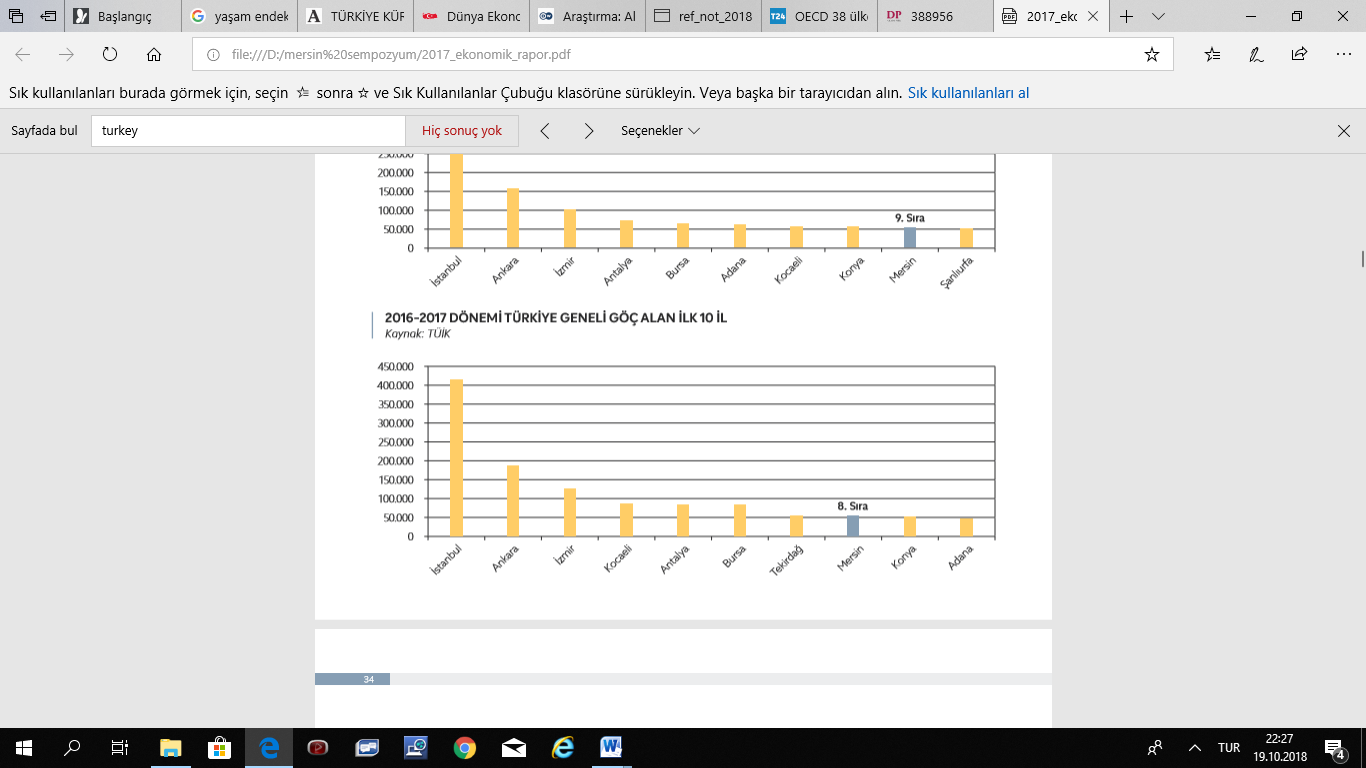 SONUÇ  TÜİK, İllerde Yaşam Endeksi, 2015 haritasına göre yaşam endeksi yüksek olan 10 il sırasıyla Isparta(1), Sakarya(2), Bolu(3), Kütahya(4), İstanbul(5), Uşak(6), Balıkesir(7), Artvin(8), Kırıkkale(9) ve AfyonKarahisar(10)’dır. En kötü olan 10 il ise en düşükten sırasıyla Muş(81), Mardin(80), Ağrı(79), Şırnak(78), Batman(77), Hakkari(76), Diyarbakır(75), Ardahan(74), ŞanlıUrfa(73) ve Iğdır(72)’dır. 2015 Türkiye İllerde Yaşam Endeksi haritasına göre bölgeler açısından bakıldığında; yaşam endeksi yüksek olan illerin daha çok iç Anadolu bölgesi ve İç Ege bölgesinde toplandığı görülmektedir. Daha sonra sırasıyla Marmara Bölgesi, Ege Bölgesi ve Karadeniz bölgesinde olduğu görülmektedir. Sonra sırasıyla Akdeniz, Doğu Anadolu Bölgesi ve Güneydoğu Anadolu Bölgesinde olduğu görülmektedir. Çalışma kapsamında ele alınan Isparta, Mersin, Adana, Antalya ve Kahramanmaraş illerine bakıldığında İller Yaşam Endeksi genelinde Isparta’nın 1.sırada, Antalya’nın 4..sırada, Kahramanmaraş’ın 48.sırada, Mersin’in 59.sırada ve Adana’nın 61.sırada olduğu görülmüştür. İllerin alt göstergeler açısından değerleri incelendiğinde ise; göstergelerin birbiri ile ilişkilerinde bazı tezatlıkların olduğu görülmüştür. Örneğin: Antalya ilinin En iyi olduğu gösterge 8.sıra ile gelir ve servet olmasına rağmen yaşam memnuniyeti göstergesi açısından en alt sıralardan 78.sırada olması araştırılması gereken bir durumdur. Kahramanmaraş’ta güvenliğin 4.sıra ile en üstlerde olması, konutun 64.sırada, çalışma hayatının 65.sırada, gelir ve servetin 63.sırada, eğitimin 61.sırada olmasına rağmen yaşam memnuniyetinin 16.sırada olması da ciddi araştırılması gereken bir konudur. Bu değer neredeyse yaşam endeksi en iyi olan Isparta’nın 13.sırada olan yaşam memnuniyetine çok yakındır. Bu değer diğer 3 ilden çok yüksektir. Oysa Antalya araştırılan illerdeki en iyi gelir seviyesine sahip olmasına rağmen yaşam memnuniyeti seviyesi çok düşüktür. Bu konuların ilgili bilim alanları açısından irdelenerek incelenmesi uygun olacaktır.  Ekonomik büyüklük her zaman insani gelişmişliğin bir göstergesi olmayabilir. İnsani Gelişme için her bölge kapsamında ayrı ve bağımsız hedefler oluşturulmalı, ayrı stratejiler, ayrı politikalar geliştirilmelidir. İnsani gelişmişliğin; ekonomik büyüme ve kalkınmayı da beraberinde getireceği unutulmamalıdır.Gelişme hem iktisadi hem de sosyal açıdan bir bütündür. Bu nedenle, iller arasındaki yaşam endeksi farklılıkların araştırılması, birbirleriyle karşılıklı etkileşim içindeki çok sayıda göstergenin birlikte ele alınmasını, birlikte incelenmesini ve ona göre planlama yapılmasını gerektirir. İllerde Yaşam Endeksi, insani gelişme konusunda; uzun dönemli eğilimleri izlemek, iller ve bölgeler arasındaki farklılığı ortaya koyabilmek,  iller ve bölgesel gelişme politikalarının hazırlanmasında faydalanılmak adına önemli bir araçtır. Bunları gerçekleştirebilmek için bu tür verilerin düzenli ve doğru yayınlanması önemlidir.  Ancak planlamalardaki eksiklikler dikkate alınarak yapılacak yatırımlarda, diğer illerimizde de ekonomik gelişmelere bağlı olarak ilerlemenin olabileceği göz ardı edilmemelidir. Bu araştırmayla, bölgelerin hatta illerin gelişmişlik göstergesi sayılan endeks değerlerinin belirlenmesi, dolayısıyla düşük değerleri tespit etmemizi sağlamış, bunun sonucunda da yapılacak yatırımlarda hangi alanlara daha öncelik tanınması konusunda bir fikir oluşturmuştur.İller arası rekabet endeksi sonuçları gerek yerel yöneticiler gerekse merkezi karar alma noktalarındaki kamu yöneticileri için düzenli bir girdi olacaktır. Bu endeksin yıllar içerisindeki değişimi, o ilin Türkiye’deki iller arasındaki göreceli performansını da gösterecektir ki, bu durum özellikle yerel yöneticilerin bir nevi performansı olarak değerlendirilebilir. Aynı şekilde, iller arası gelişmişlik farklarını ortadan kaldırmak isteyen merkezi karar vericiler, ilgilendikleri ilin diğer rekabet açısından avantajlı illere göre zayıf kalan yönlerini güçlendirerek, iller arası gelişmişlik farklarının azaltılması yolunda stratejiler üretebileceklerdir. İller arası rekabet endeksi bir ilde yatırım yapmayı düşünen özel sektör yöneticileri için de önemli bir girdi olacaktır. İlde yeni bir yatırımın rekabetçi olup olamayacağını belirleyecek çevresel etkenlerin durumu endeksin bir çıktısıdır. Bu sebeple, rekabetçilik endeksinde daha üst sıralarda yer alan bir ile yatırım yapmak genelde özel sektör için daha avantajlı olacaktır. Çünkü o ilin yeni yatırımın daha rekabetçi olabilmesi için diğer illere göre daha fazla avantaj sağlaması mümkün olacaktır. Bölgesel kalkınma stratejilerinde sanayileşmenin ülkenin belirli bölgelerinde yığılması sonucu ortaya çıkan eşitsizliği gidermek amacıyla, geri kalmış bölgelerde sanayinin desteklenerek geliştirilmesi ve ülkelerinin tüm bölgelerinde adil bir refah dağılımı sağlanması hedefi konmaktadır (Pehlivan; 2013:415.KAYNAKÇABoyutlarGöstergelerKatkı YönüVeri KaynağıRef.YılıKonutFert Başına Düşen Oda SayısıPozitifTÜİK, İl Düzeyinde Yaşam Memmuniyeti Araştırması2013KonutKonutun içinde tuvalet mevcudiyeti oranı PozitifTÜİK, İl Düzeyinde Yaşam Memmuniyeti Araştırması2013KonutKonutun kalitesinde problem yaşayanların oranı NegatifTÜİK, İl Düzeyinde Yaşam Memmuniyeti Araştırması2013Çalışma Hayatıİstihdam oranı PozitifTÜİK, İl Düzeyinde Temel İşgücü Göstergeleri2013Çalışma Hayatıİşsizlik oranı NegatifTÜİK, İl Düzeyinde Temel İşgücü Göstergeleri2013Çalışma HayatıOrtalama günlük kazanç PozitifSosyal Güvenlik Kurumu2014Çalışma Hayatıİşinden memnuniyet oranı PozitifTÜİK, İl Düzeyinde Yaşam Memnuniyeti Araştırması2013Gelir ve ServetKişi başına düşen tasarruf mevduatı PozitifBankacılık Düzenleme ve Denetleme Kurumu2014Gelir ve ServetOrta ve üstü gelir grubundaki hanelerin oranı PozitifTÜİK, İl Düzeyinde Yaşam Memnuniyeti Araştırması2013Gelir ve ServetTemel ihtiyaçlarını karşılayamadığını beyan eden hanelerin oranı NegatifTÜİK, İl Düzeyinde Yaşam Memnuniyeti Araştırması2013SağlıkBebek ölüm hızı NegatifTÜİK, Ölüm İstatistikleri2014SağlıkDoğuşta beklenen yaşam süresi PozitifTÜİK, Hayat Tabloları2013-2014SağlıkHekim başına düşen müracaat sayısı NegatifSağlık Bakanlığı2014SağlıkSağlığından memnuniyet oranı PozitifTÜİK, İl Düzeyinde Yaşam Memnuniyeti Araştırması2013SağlıkKamunun sağlık hizmetlerinden memnuniyet oranı PozitifTÜİK, İl Düzeyinde Yaşam Memnuniyeti Araştırması2013EğitimOkul öncesi eğitimde (3-5 yaş) net okullaşma oranıPozitifMilli Eğitim Bakanlığı2014-2015EğitimTEOG sistemi yerleştirmeye esas puan ortalaması PozitifMilli Eğitim Bakanlığı2015EğitimYGS puan ortalaması PozitifÖlçme, Seçme ve Yerleştirme Merkezi Başkanlığı (ÖSYM)2015EğitimFakülte veya yüksekokul mezunlarının oranı PozitifTÜİK, Ulusal Eğitim İstatistikleri2014EğitimKamunun eğitim hizmetlerinden memnuniyet oranı PozitifTÜİK, İl Düzeyinde Yaşam Memnuniyeti Araştırması2013ÇevrePM10 istasyon değerleri ortalaması (hava kirliliği)NegatifÇevre ve Şehircilik Bakanlığı2014ÇevreKm2'ye düşen orman alanı PozitifOrman ve Su İşleri Bakanlığı, Harita Genel Komutanlığı2012ÇevreAtık hizmeti verilen nüfusun oranı PozitifTÜİK, Belediye Atık İstatistikleri2014ÇevreSokaktan gelen gürültü problemi yaşayanların oranı NegatifTÜİK, İl Düzeyinde Yaşam Memnuniyeti Araştırması2013ÇevreBelediyenin temizlik hizmetlerinden memnuniyet oranı PozitifTÜİK, İl Düzeyinde Yaşam Memnuniyeti Araştırması2013GüvenlikCinayet oranı (bir milyon kişide)NegatifEmniyet Genel M üdürlüğü2014GüvenlikÖlümlü ve yaralanmalı trafik kazası sayısı (bin kişide)NegatifTÜİK, Ulaştırma İstatistikleri2014GüvenlikGece yalnız yürürken kendini güvende hissedenlerin oranı PozitifTÜİK, İl Düzeyinde Yaşam Memnuniyeti Araştırması2013GüvenlikKamunun asayiş hizmetlerinden memnuniyet oranı PozitifTÜİK, İl Düzeyinde Yaşam Memnuniyeti Araştırması2013Sivil KatılımMahalli idareler seçimlerine katılım oranı PozitifTÜİK, Mahalli İdareler Seçim İstatistikleri2014Sivil KatılımSiyasi partilere üyelik oranı PozitifYargıtay Cumhuriyet Başsavcılığı2014Sivil KatılımSendika/dernek faaliyetleri ile ilgili olanların oranı PozitifTÜİK, İl Düzeyinde Yaşam Memnuniyeti Araştırması2013Altyapı hizmetlerine erişimİnternet abone sayısı (yüz kişide)PozitifBilgi ve İletişim Teknolojileri Kurumu2014Altyapı hizmetlerine erişimKanalizasyon ve şebeke suyuna erişim oranı PozitifTÜİK, Belediye Su ve Atıksu İstatistikleri2014Altyapı hizmetlerine erişimHavalimanına erişim oranı PozitifÇevrimiçi Veri Kaynakları, Ulaştırma Denizcilik ve Haberleşme Bakanlığı2015Altyapı hizmetlerine erişimBelediyenin toplu taşıma hizmetlerinden memnuniyet oranı PozitifTÜİK, İl Düzeyinde Yaşam Memnuniyeti Araştırması2013Sosyal yaşamSinema ve tiyatro seyirci sayısı (yüz kişide)PozitifTÜİK, Siname ve Tiyatro İstatistikleri2014Sosyal yaşamBin kişi başına düşen alışveriş merkezi alanı PozitifAlışveriş Merkezleri ve Yatırımcıları Derneği2015Sosyal yaşamSosyal ilişkilerinden memnuniyet oranı PozitifTÜİK, İl Düzeyinde Yaşam Memnuniyeti Araştırması2013Sosyal yaşamSosyal hayatından memnuniyet oranı PozitifTÜİK, İl Düzeyinde Yaşam Memnuniyeti Araştırması2013Yaşam MemnuniyetiMutluluk DüzeyiPozitifTÜİK, İl Düzeyinde Yaşam Memnuniyeti Araştırması2013IspartaIspartaMersinMersinAdanaAdanaAntalyaAntalyaKahramanMaraşKahramanMaraşSıraEndeksSıraEndeksSıraEndeksSıraEndeksSıraEndeksGenel Endeks 10,6745 590,4772 610,4678440,5458 480,5328Konut 40,9059 520,691959 0,6180230,8189 640,5319Çalışma Hayatı 130,6582 670,4137 660,4200 290,6166 650,4520Gelir ve Servet 190,5267 620,2885 530,3506 80,5838 630,2621Sağlık 10,8408 640,5062 660,5039 410,6249 250,6490Eğitim 20,7370 170,6418 630,4477 160,6437 610,4805Çevre 200,6732 280,6506 390,6181 210,6665 470,6009Güvenlik 130,7336 760,4539 780,4224 790,4114 40,7480Sivil Katılım 460,4176 640,3688 430,4243 550,3980 130,5079Altyapı Hizmetlerine Erişim 240,5204 230,525340,6784 90,6237 500,3906Sosyal Yaşam 70,6109 440,4042 540,3536 460,3975 230,5033Yaşam Memnuniyeti 130,7951 710,3044 700,3089 780,2189 160,7346Akar, S. (2014). “Türkiye’de Daha İyi Yaşam Endeksi: OECD Ülkeleri İle Karşılaştırma”, Journal of Life Economics, 1/2014.Bülbül, S. ve Köse, A. (2010). “Türkiye’de Bölgelerarası İç Göç Hareketlerinin Çok Boyutlu Ölçekleme Yöntemi ile İncelenmesi”, İstanbul Üniversitesi İşletme Fakültesi Dergisi, Cilt:39, Sayı:1,75-94.Çelik, F. (2007). “Türkiye’de İç Göçler: 1980-2000”, Erciyes Üniversitesi Sosyal Bilimler Enstitüsü Dergisi, Sayı: 22 Yıl : 2007/1, 87-109.De Haas, H. (2008). “Migration and Development A Theoretical Perspective”, International Migration Institute, James Martin 21st Century School University of Oxford, Working Papers, (Year 2008), Paper 9.Günsoy, G. (2005). “İnsani Gelişme Kavramı ve Sağlıklı Yaşam Hakkı”. ZKÜ Sosyal Bilimler Dergisi, Cilt 1, Sayı 2, Zonguldak.Hagen-Zanker, J. & Azzarri, C. (2009).  “Are Internal Migrants in Albania Leaving for the Better?”,  ESA Working Paper No. 09-08, (June 2009), http://www.fao.org/3/a-ak332e.pdf, Erişim tarihi: 12.12.2016Issah, İ. Tariq, Y.K. & Komei S. (2005). “Do Migrants React to Infrastructure Difference Between Urban and Rural Areas? Development of an Extended Haris-Todaro Model”, Review of Urban & Regional Development Studies (RURDS), Vol. 17, No:1.Kandemir, O. (2010). “İktisadi Gelişme Sürecinde Göç Olgusu: Türkiye Örneği”, Sakarya Üniversitesi, Sosyal Bilimler Enstitüsü, İktisat Anabilim Dalı, Yayımlanmamış Doktora Tezi.Kandemir, O. ve Kürkçü, M. (2016).  “Bir Refah Göstergesi Olan “Yaşam Endeksi” Bağlamında Kastamonu İlinin Değerlendirilmesi”, I. Uluslararası Abana Sempozyumu, 20-21 Mayıs 2016, Abana/Kastamonu.Lee, E. S. (1966). “A Theory of Migration”, Demograpy, Vol: 3, No:1, 47– 57.Kandemir, O. (2017). “Refah göstergeleri Bağlamında Türkiye’de İller arası iç göç hareketlerinin analizi”, İNSAN VE TOPLUM BİLİMLERİ ARAŞTIRMALARI DERGİSİ Cilt: 6, Sayı: 1, 2017 Sayfa: 275-288 Received/Geliş: Accepted/Kabul: [17-01-2017] – [10-03-2017] Pehlivan, P. (2013). “Türkiye’de Kalkınma Ajanslarının Yerel Ekonomi Üzerindeki Etkileri; Zafer Kalkınma Ajansı Örneği”, Celal Bayar Üniversitesi Sosyal Bilimler Dergisi, Cilt; 11, Sayı: 3.Taban, S. ve Kar, M. (2015). Kalkınma Ekonomisi, (2. Baskı), Ekin Yayınevi, Bursa.TÜİK (2013), Nüfus ve Konut Araştırması, 2011, http://www.tuik.gov.tr/Kitap.do?metod=KitapDetay&KT_ID=11&KITAP_ID =276, Erişim tarihi: 07.11.2016.TÜİK (2016), İllerde Yaşam Endeksi 2015, 22 Ocak 2016 tarih ve 24561 sayılı Haber Bülteni, http://www.tuik.gov.tr/PreHaberBultenleri.do?id=24561, Erişim tarihi: 06.11.2016.UNDP. (1990). "Human Development Report 1990", http://hdr.undp.org/en/reports/global/hdr1990Yamak, R. ve Yamak, N. (1999). “Türkiye’de Gelir Dağılımı ve İç Göç”, Dokuz Eylül Üniversitesi Sosyal Bilimler Enstitüsü Dergisi, 1(1), ss. 16-28.Yavilioğlu, C. (2002). “Kalkınmanın anlam bilimsel tarihi ve kavramsal kökenleri”. Cumhuriyet Üniversitesi İktisadi ve İdari Bilimler Dergisi, 3/1, 59-77.Yıldırım, A. (2004). “Kentleşme ve Kentleşme Sürecinde Göçün Suç Olgusu Üzerindeki Etkileri”, Ankara Üniversitesi Sosyal Bilimler Enstitüsü, Kamu Yönetimi ve Siyaset Bilimi (Kent ve Çevre Bilimleri) Anabilim Dalı, Yayımlanmamış Yüksek Lisans Tezi, Ankara.  